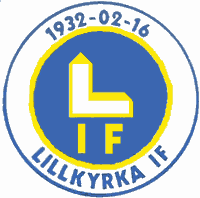 Policydokument Syftet med policydokumentet är att spelare, föräldrar och ledare ska få insyn i hur Lillkyrka IF vill att verksamheten ska bedrivas. Klara riktlinjer och regler från föreningen underlättar också för nya medlemmar.Övergripande föreningspolicyVerksamhetens målsättning är att skänka de aktiva sådan glädje och motivation att det blir självklart att fortsätta spela fotboll från tidiga år via juniorspel till seniornivå i Lillkyrka IF.Alla som vill, oavsett nationalitet, etniskt ursprung, religion, ålder, kön eller sexuell läggning, ska ges möjlighet att vara med i vår föreningsverksamhet.Lillkyrka IF vill motverka all form av mobbing.Alla aktiviteter ska värderas och prioriteras på ett likvärdigt sätt och resurser ska fördelas rättvist.Som ledare i Lillkyrka IF så ska du från 15 års ålder vid tillsättning och sen årligen under mars månad kunna visa upp ett utdrag ur brottsregistret enligt nya regler från Riksidrottsförbundet. Dokumentet ska uppvisas för representant utsedd vid tillfället av styrelsen.Alla aktiva spelare och ledare ska vara medlemmar och betala aktuell medlemsavgift.Möjlighet till engagemang ska skapas bland föräldrarna till de unga aktiva.Idrotten ska vara en stark social företeelse. Träning och matcher ska utgöra en samlingspunkt och mötesplats för aktiva, föräldrar, syskon och kamrater.Alla medlemmar hjälps åt att vårda våran gemensamma anläggning.TrafiksäkerhetspolicyAlltid anpassa körningen till ett trafiksäkert sätt och följa gällande trafikföreskrifter.AlkoholpolicyFöreningens alla idrottsliga aktiviteter är alkoholfria.Ledare, spelare och föräldrar på läger och cuper och liknande aktiviteter avhåller sig från alkohol. TobakspolicyLillkyrka IF tar avstånd från allt användande av tobak.DrogpolicyLillkyrka IF tar avstånd från allt innehav och användande av droger.DopingpolicyLillkyrka IF tar avstånd från allt innehav och användande av dopingpreparat.Lillkyrka IF följer Riksidrottsförbundets regler gällande doping.Agerande vid misstanke, tillbud eller brott mot policynI första hand ledarsamtal och om den berörda är under 18 år, kontakt med målsman.Ledare kan besluta om tillfällig avstängning vid misstanke, tillbud eller brott mot policyn.Erbjuda lämplig hjälp och stöd.Kontakta lämplig instans för vidare handläggning, om detta anses nödvändigt (RFs Antidopinggrupp, polismyndighet, sociala myndigheter).Styrelsen kan besluta om att stänga av person från all verksamhet i Lillkyrka IF.LedareSom ledare i Lillkyrka IF har du ett stort engagemang och är en bra förebild för dina spelare och som representant för klubben.Lillkyrka IF stöder dig med utbildning och kläder.Att tänka på:Ledare kommer väl förberedd till träning och match och använder Lillkyrka IF kläder.Ledare inspirerar och uppmuntrar våra spelare, istället för att bara påpeka fel. Positiv beteendeförstärkning är att föredra.Ledare uppmärksammar alla spelare och försöker skapa en miljö med målet att alla ska trivas.Ledare uppmuntrar till spontanfotboll och andra träningar utanför vår egen aktivitet.Ledare anpassar träning, i möjligaste mån, efter att alla barn och ungdomar har sin egen utvecklingstakt när det gäller mognad, kunnande och inlärningsförmåga.Genom ledarutbildning och rätt bedriven träning försöker vi förebygga skador.Ledare är uppmärksamma på alla former av mobbning och vidtar nödvändiga åtgärder vid behov.Ledare respekterar och följer föreningens policy samt beslut av styrelsen.SeniorerTräningen bedrivs med målet att skapa en meningsfull och rolig fritid där kamratskap och laganda är nyckelord, men även att utvecklas som fotbollsspelare och lag.Matcher ska betraktas som ett led i de aktivas utbildning och inte som kortsiktig jakt på framgångar. Matcher ska tjäna som stimulans i den fortsatta utvecklingen. Att tänka på:Varje äldre spelare är ett föredöme för de yngre.Varje spelare genomför alla träningar på bästa möjliga sätt.Vi passar tider och följer de regler som föreningen har.Vi respekterar alltid domarens beslut.Vi respekterar de beslut som tränare och ledare fattat.Barn- och ungdomsfotbollHos Lillkyrka IF får alla som vill vara med och träna. Träningen bedrivs med målet att skapa en meningsfull och rolig fritid där kamratskap och laganda är nyckelord, men även att utvecklas som fotbollsspelare.Fotboll för barn ska vara lekfull och allsidig. Tävling är en del av leken och ska alltid ske på barnens villkor. Träningen för barn ska utformas så att de kan lära sig idrotten och få ett livslångt intresse för den. Barnen ska få lära sig att visa respekt och ta hänsyn till kamrater och ledare, samt lära sig vikten av rent spel.Genom att lära våra barn och ungdomar att respektera medmänniskor och regler ges de en social utveckling som krävs för att fungera väl i samhället.Kamratandan ska främjas så att barn och ungdomar känner sig trygga i laget. Samtidigt ska de aktivas utveckling sättas i centrum.  Breddverksamhet ska alltid gå före elittänkande i ungdomslagen. Grundregeln är dock alltid att flitig träning premieras när det kommer till deltagande i matcher och tävlingar. Åldergrupp 9-15 år - UngdomsfotbollI den här åldern bygger träningen på lek, teknik och smålagsspel. Pool-, cupspel och vänskapsmatcher introduceras som förberedelse för seriespel som ungdom. Ledstjärnor för ungdomsfotbollen:Intresse och engagemang är viktigare än prestation.Skolarbete är viktigare än träning och match, men med god planering och stöd från föräldrar så hinner man med båda.Spelare bidrar till att fotbollsträningen ska vara rolig att gå till!Träningen bedrivs med mycket boll och korta väntetider där lek, teknik och smålagsspel är viktiga moment.Vi tränar alla teknikmoment.Vi lär oss reglerna inom fotbollen för aktuell åldersgrupp och följer dem.Konditionsträning är lika viktig som bollträning! Match är också träning!Att tänka på:Undvik övningar med långa köer och väntetider.Åldersgrupp 5-8 år - KnattefotbollI den här åldern bygger träningen mest på lek, men även smålagsspel.Ledstjärnor för knattefotbollen:Smålagsspel innehåller alla teknikmoment som passning, mottagning, driva boll mm. Enklare passnings och skottövningar kan tränas, men grunden är lek och smålagsspel.Alla spelar på alla positioner.Poolspel för 7-8 åringar.Enkla regler används som ska följas på och utanför planen.Att tänka på:Undvik övningar med långa köer och väntetider.Smålagsspel med max 4 x 4 spelare.Det ska finnas en boll per spelare.FörälderSom förälder till spelare i Lillkyrka IF har man en stor och viktig roll, nämligen att intressera och engagera sig i sitt barns intresse. Kom gärna och titta eller var aktiv på träningar och matcher. Prata med ert barn om hur fotbollen upplevs och stöd, uppmuntra, trösta och var delaktig i barnets med och motgångar.Som förälder har vi ett stort ansvar att vara uppmärksamma på alla former av mobbning, samt att rapportera i första hand till ledare vid misstanke eller om mobbning upptäckts. I andra hand till styrelsen.Lillkyrka IF är en ideell förening som behöver medlemmarnas hjälp med aktiviteter. Föräldrar är en viktig resurs i föreningen. Alla kan inte hjälpa till med allt, men alla kan göra något.Att tänka på:Se till att barnen kommer säkert till och från träningar och matcher samt att respektera tränarnas önskemål om tidspassningar.Se till att ditt barn mår fysiskt bra, får riktig kost, ordentligt med sömn och att barnet aldrig tränar med feber eller infektion i kroppen.Hjälp barnen med hygien efter träning och match. Till hygien hör också att vårda sina kläder och  utrustning, d.v.s. hänga den på tork efter träning och match och tvätta det som går att tvätta med jämna mellanrum.Att respektera de beslut som tränare och ledare fattat.Att respektera de riktlinjer som laget gemensamt kommit överens om.Att vara behjälplig vid de projekt och aktiviteter som genomförs.Föräldrar är mycket viktiga för Lillkyrka IF!  En meningsfull och rolig fritid!